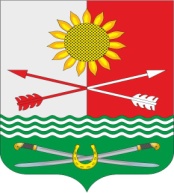 РОССИЙСКАЯ ФЕДЕРАЦИЯ                  РОСТОВСКАЯ ОБЛАСТЬРОДИОНОВО-НЕСВЕТАЙСКИЙ РАЙОНМУНИЦИПАЛЬНОЕ ОБРАЗОВАНИЕ «БАРИЛО-КРЕПИНСКОЕ СЕЛЬСКОЕ ПОСЕЛЕНИЕ»АДМИНИСТРАЦИЯ БАРИЛО-КРЕПИНСКОГО СЕЛЬСКОГО ПОСЕЛЕНИЯПОСТАНОВЛЕНИЕ07.09.2022                                             №  81                                 сл. Барило-КрепинскаяО проведении аттестации муниципальных служащих Администрации Барило-Крепинского сельского поселения в 2022 годуВ соответствии со статьей 18 Федерального закона от 02.03.2007 № 25-ФЗ «О муниципальной службе в Российской Федерации», Областным законом от 09.10.2007 № 786-ЗС «О муниципальной службе в Ростовской области»,  руководствуясь п. 2 ст.55 Устава муниципального образования «Барило-Крепинское сельское поселение»:ПОСТАНОВЛЯЕТ:1. Провести в ноябре 2022 года аттестацию муниципальных служащих, замещающих должности муниципальной службы в Администрации Барило-Крепинского сельского поселения, подлежащих аттестации в соответствии с указанными нормативными правовыми актами.2. Утвердить список муниципальных служащих, подлежащих аттестации  согласно приложению.3. Поручить специалисту первой категории по правовой и кадровой работе, делопроизводству Гавриленко Н.С.:-	разработать график аттестации муниципальных служащих;-	довести до сведения каждого аттестуемого служащего утвержденный график проведения аттестации не менее чем за месяц до ее начала;-	подготовить документы, необходимые для работы аттестационной комиссии.4. Контроль за выполнением постановления оставляю за собой.Глава АдминистрацииБарило-Крепинского сельского поселения                                        А.В. БукуровПриложение к постановлению АдминистрацииБарило-Крепинского сельского поселенияот 07.09.2022 года № 81Список муниципальных служащих Администрации Барило-Крепинского сельского поселения, подлежащих аттестации в ноябре 2022 годаС постановлением ознакомлены:«__»_______2022 г.  ___________ В.В. Маслова№ п/пФ.И.О.ДолжностьСтруктурное подразделениеМаслова Виктория ВикторовнаВедущий специалист (главный бухгалтер)Сектор экономики и финансов